Leerperiode 2  SLB 									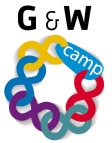 
Concentratie wil zo iets zeggen als de aandacht bewust op een bepaald onderwerp richten en daar houden. Concentratie heb je nodig om te kunnen leren maar ook in het beroep van verpleegkundige moet je je kunnen concentreren bijvoorbeeld bij het doen van berekeningen bij het klaarmaken van een infuus. Heb je moeite om je te concentreren? Oefen dan je concentratievermogen, je kunt namelijk je concentratievermogen oefenen zodat het steeds gemakkelijker gaat.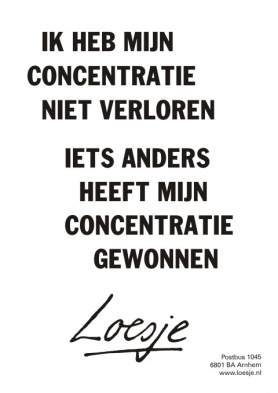 Titel opdracht:ConcentratieOpdracht nr 4DBehorend bij:StudievaardigheidStudievaardigheidBewaren in:Portfolio ontwikkelingsgericht Portfolio ontwikkelingsgericht Planning:Leerperiode 2 week 4Leerperiode 2 week 4Opdracht:* heb jij moeite met concentreren? Zit er verschil in de mate van concentreren? * Doe de opdracht samen met een groepsgenoot. Tel om de beurt tot 50. Beantwoord dan de volgende vragen. Kruis de hokjes aan die bij jou antwoord passen.O   ik kon aan 1 stuk door tellen.O   ik raakte de tel kwijt en wist niet meer bij welk getal ik was.* Vraag diegene met wie je samenwerkt in 1 minuut (zet een timer)te vertellen wat hij/zij gisteren gedaan heeft. Noem daarna alle dingen op die hij/zij heeft genoemd. Beantwoord de volgende vragen:O   ik kon precies navertellen wat ik gehoord had.O   ik ben bij het navertellen dingen vergeten of maakte fouten .Draai de rollen om.* Beschrijf bovenstaande oefeningen in een kort verslag. Hoe zijn de opdrachten bij jou gegaan? Viel dit mee of tegen? 